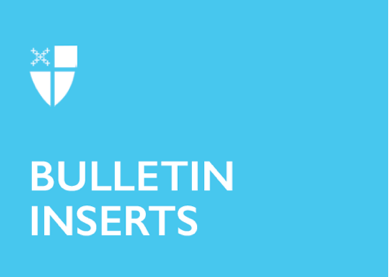 February 27, 2022 – Last Sunday after the Epiphany (C)Introduction: Life Transformed – The Way of Love in Lent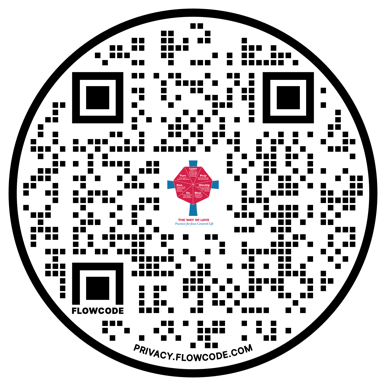 The journey through Lent into Easter is a journey with Jesus. We are baptized into his life, self-giving, and death; then, we rise in hope to life transformed. This Lent, communities are invited to walk with Jesus in his Way of Love and into the experience of transformed life. Together, we will reflect anew on the loving actions of God as recounted in the Easter Vigil readings. Together, we will walk through the depths of salvation history into the fullness of redemption. Throughout Lent, come along with us as we explore Life Transformed: The Way of Love in Lent, produced by Hillary Raining and Jenifer Gamber. You can find resources mentioned below at iam.ec/lifetransformed or by scanning the QR code to the right.IntroductionSunday, February 27Today’s Practice: Watch the Rev. Dr. Hillary Raining’s introductory video at iam.ec/lifetransformed. The video is titled, “An Introduction to ‘Life Transformed: The Way of Love in Lent’”.Wednesday, March 2Today’s Prompt: Notice the pattern of your breathing. Pray for awareness of blessings.Read: “Then the Lord God formed man from the dust of the ground, and breathed into his nostrils the breath of life; and the man became a living being.” - Genesis 2:7Thursday, March 3Today’s Prompt: How might you connect with others in the spirit of renewal? Read: “He said, ‘Go out and stand on the mountain before the Lord, for the Lord is about to pass by.’ Now there was a great wind, so strong that it was splitting mountains and breaking rocks in pieces before the Lord, but the Lord was not in the wind; and after the wind an earthquake, but the Lord was not in the earthquake; and after the earthquake a fire, but the Lord was not in the fire; and after the fire a sound of sheer silence.” - 1 Kings 19:11-12Friday, March 4Today’s Prompt: How can you build pauses into the day to reflect on the work of the Spirit? Read: “I am the vine, you are the branches. Those who abide in me and I in them bear much fruit, because apart from me you can do nothing.” - John 15:5Saturday, March 5Today’s Prompt: How does community help or hinder your growing in Christ? Read: “But to all who received him, who believed in his name, he gave power to become children of God, who were born, not of blood or of the will of the flesh or of the will of man, but of God.” - John 1:12-13Reflections from “Living the Way of Love” by Mary Bea Sullivan (Church Publishing, 2019). Used with permission. Quotations from the New Revised Standard Version Bible, copyright © 1989 the Division of Christian Education of the National Council of the Churches of Christ in the United States of America. Used by permission. All rights reserved.